СУМСЬКА МІСЬКА РАДАVIIІ СКЛИКАННЯ ХVIII СЕСІЯРІШЕННЯ від 26 січня 2022 року  №  2722-МР м. СумиВраховуючи наказ Міністерства молоді та спорту України від 30.07.2013 № 37 «Про затвердження Типових штатних нормативів дитячо-юнацьких спортивних шкіл» та протокол засідання постійної комісії з питань охорони здоров’я, соціального захисту населення, освіти, науки, культури, туризму, сім’ї, молоді та спорту Сумської міської ради від 11.11.2021 року № 10, керуючись статтею 25 Закону України «Про місцеве самоврядування в Україні», Сумська міська радаВИРІШИЛА:	1. Внести зміни до рішення Сумської міської ради від 29 грудня 2010 року № 134-МР «Про створення міського комунального закладу «Комплексна дитячо-юнацька спортивна школа єдиноборств» Сумської міської ради (зі змінами), а саме:	1.1. У пункті 1 рішення цифри «22» замінити на цифри «29,5».1.2. Додаток 1 «Штатні посади МКЗ «КДЮСШ єдиноборств» до рішення викласти у новій редакції згідно з додатком до цього рішення.1.3. Пункт 1.3. розділу 1 «Загальна частина» Статуту міського комунального закладу «Комплексна дитячо-юнацька спортивна школа єдиноборств» Сумської міської ради додатку 2 викласти в такій редакції:«1.3. КДЮСШ - є неприбутковим бюджетним закладом, головною метою якого є сприяння розвитку греко-римської боротьби, панкратіону, карате, кікбоксингу, греплінгу та козацького двобою в місті Суми.	3. Організацію виконання даного рішення покласти на заступника міського голови з питань діяльності виконавчих органів ради Мотречко В.В. Сумський міський голова					Олександр ЛИСЕНКОВиконавець: Обравіт Є.О._________________  Додатокдо  рішення Сумської міської ради «Про внесення змін до рішення Сумської міської ради від 29 грудня 2010 року   № 134-МР «Про створення міського  комунального закладу «Комплексна дитячо-юнацька спортивна школа єдиноборств»               (зі змінами)»від 26 січня 2022 року  №  2722-МРШтатні посади МКЗ «КДЮСШ єдиноборств»  Сумський міський голова					Олександр ЛИСЕНКО  Виконавець: Обравіт Є.О.   ___________________ Рішення доопрацьовано і вичитано, текст відповідає оригіналу прийнятого рішення та вимогам статей 6 – 9 Закону України «Про доступ до публічної інформації» та Закону України «Про захист персональних даних». Проєкт рішення Сумської міської ради «Про внесення змін до рішення Сумської міської ради від 29 грудня 2010 року № 134-МР «Про створення міського  комунального закладу «Комплексна дитячо-юнацька спортивна школа єдиноборств» (зі змінами)» був оприлюднений 23 грудня 2021 року,        п. 6 та завізований: головою постійної комісії з питань охорони здоров’я, соціального захисту населення, освіти, науки, культури, туризму, сім’ї, молоді та спорту – Домінас В.М., заступником начальника відділу у справах молоді та спорту – Михальовою Г.Ф., заступником міського голови з питань діяльності виконавчих органів ради – Мотречко В.В.,  начальником відділу бухгалтерського обліку та звітності, головним бухгалтером – Костенко О.А., директором Департаменту фінансів, економіки та інвестицій –  Липовою С.А., начальником правового управління – Чайченком О.В., секретарем Сумської міської ради –  Рєзніком О.М.Виконавець: Обравіт Є.О. 700511 							___________________________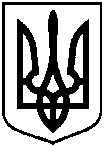 Про внесення змін до рішення Сумської міської ради від 29 грудня 2010 року      № 134-МР «Про створення міського  комунального закладу «Комплексна дитячо-юнацька спортивна школа єдиноборств» (зі змінами)№ з/пНазва посадКількість штатних одиниць№ з/пНазва посадКількість штатних одиниць№ з/пНазва посадКількість штатних одиниць1.Директор12.Заступник директора з навчально-тренувальної роботи13.Інструктор – методист14.Головний бухгалтер15. Бухгалтер 16.Прибиральник службових та виробничих приміщень16.Тренери-викладачі22,57.Лікар0,58.Сестра медична0,5Всього:29,5